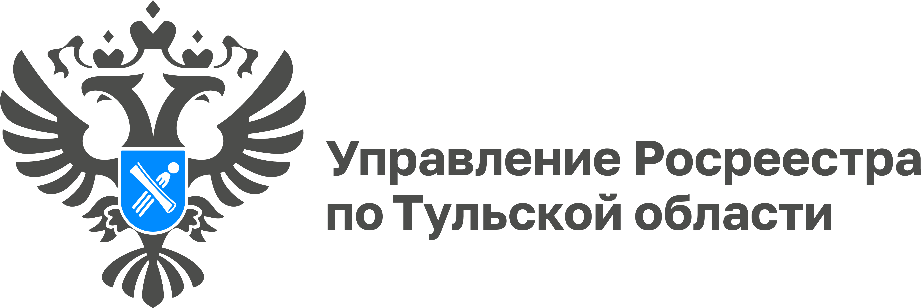 В Тульской области увеличилось число поданных заявлений на регистрацию договоров долевого участия	1 124 заявления на регистрацию договора долевого участия (ДДУ) в строительстве поступило в Управление Росреестра по Тульской области в июне текущего года. Отметим, что в мае 2024 года количество таких заявлений составило 855 единиц.	«Июнь стал рекордным месяцем в этом году по подаче заявлений на регистрацию ДДУ. Еще одним достижением можно считать количество представленных на государственную регистрацию ДДУ в электронном виде – 1 039 договоров, что составляет 92,4% от количества всех поступивших заявлений. Такие показатели еще раз свидетельствуют о том, что электронные услуги Росреестра востребованы и пользуются активным спросом», - отметила исполняющая обязанности заместителя руководителя Управления Росреестра по Тульской области Наталья Болсуновская.